L’anno 2015 il giorno 9 del mese di settembre alle ore 8.30 e seguenti presso l’ufficio del Segretario Comunale sono presenti:Segretario comunale;Vice Segretario;Responsabile del settore finanziario;Comandante P.M.;Responsabile UTC LL.PPIl Segretario introduce  l’argomento della gara podistica al fine di comprendere se vi diano ancora criticità da risolvere. Il Comandante fa presente che i vigili sono senza vestiario estivo. Si concorda per l’ acquisto urgente  e tramite economato di pettorine. Il Segretario prosegue evidenziando le ultime novità derivanti  dall’adozione da parte della Giunta Comunale della modifica della struttura organizzativa relativamente alle competenze dell’ufficio tecnico, con trasferimento di funzioni al settore urbanistica con eccezione dell’ufficio ced che passa al settore affari generali. Quanto alla recente adozione del nuovo sistema di valutazione, la dott.ssa Bonanno fa presente  la necessità di distribuire per tutti i settori la scheda di custumer satisfaction anche tramite l’ufficio URP. Il Segretario, in ultimo  ricorda che non sono stati compilati i moduli per ottenere gratuitamente le pec tramite la Provincia, sollecitando l’adempimentoLa seduta è rinviata a data da destinare.LCSCOMUNE DI TRECASTAGNI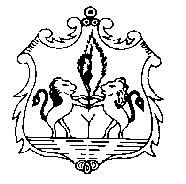 Provincia di CataniaPiazza Marconi – 95039 Trecastagniwww.comune.trecastagni.ct.ittel. +39 095.7020011 -  fax +39 095/7020004